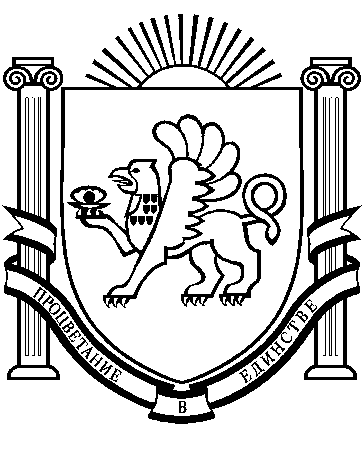 РЕСПУБЛИКА  КРЫМРАЗДОЛЬНЕНСКИЙ  РАЙОНАДМИНИСТРАЦИЯ БОТАНИЧЕСКОГО СЕЛЬСКОГО ПОСЕЛЕНИЯПОСТАНОВЛЕНИЕ15.02.2022 года                              с. Ботаническое                          	№ 33О признании утратившим силу постановления от 24.10.2018 № 211В соответствии с Федеральным законом от 06.10.2003 № 131 – ФЗ «Об общих принципах организации местного самоуправления в Российской Федерации», постановлением Совета министров Республики Крым от 20.11.2021 № 723 «Об утверждении Порядка накопления твердых коммунальных отходов (в том числе их раздельного накопления) на территории Республики Крым и признании утратившими силу некоторых постановлений Совета министров Республики Крым», руководствуясь Уставом Ботанического сельского поселения, администрация Ботанического сельского поселения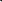 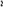 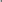 ПОСТАНОВЛЯЕТ:1. Признать утратившим силу постановление от 24.10.2018 № 211 «Об утверждении Порядка определения мест размещения контейнерных площадок  для сбора твердых коммунальных отходов на территории  Ботанического сельского поселения».	2. Настоящее постановление вступает в силу со дня его подписания и подлежит официальному опубликованию (обнародованию) в установленном порядке. 	3. Контроль за исполнением настоящего постановления оставляю за собой.Председатель Ботанического сельскогосовета - глава администрацииБотанического сельского поселения				М.А.Власевская